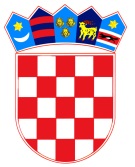 R E P U B L I K A   H R V A T S K ADUBROVAČKO-NERETVANSKA ŽUPANIJA                      GRAD DUBROVNIKG r a d o n a č e l n i kKLASA: 400-06/19-02/01URBROJ: 2117/01-01-19-05  Dubrovnik, 14. studenoga 2019.Na temelju članka 48. Zakona o lokalnoj i područnoj (regionalnoj) samoupravi (Narodne novine broj 33/01, 60/01, 129/05, 109/07, 125/08, 36/09, 150/11, 144/12, 19/13-pročišćeni tekst,137/15 i 123/17) i članka 41. Statuta Grada Dubrovnika (Službeni glasnik Grada Dubrovnika broj 4/09, 6/10, 3/11,14/12,5/13,6/13.-pročišćeni tekst 9/15 i 5/18.) gradonačelnik Grada Dubrovnika donio je:Z A K L J U Č A KUtvrđuje se Prijedlog proračuna Grada Dubrovnika za 2020. godinu, sa projekcijama za 2021. i 2022. godinu te dostavlja Gradskom vijeću na raspravu i donošenje.Izvjestitelj o ovom predmetu bit će Mato Franković, gradonačelnik Grada Dubrovnika                                                                                                    Gradonačelnik:       Mato FrankovićDOSTAVITI:Gradsko vijeće Grada DubrovnikaUpravni odjel za proračun, financije i naplatuUpravni odjel za poslove gradonačelnika, ovdjePismohrana